Пояснительная записка     Рабочая программа по чтению и развитию речи для 4 класса разработана на основании авторской программы по чтению (автор В. В. Воронкова) для специальных (коррекционных) образовательных учреждений VIII вида 1-4 классов под редакцией В. В. Воронковой, М.: Просвещение, 2013 г., допущенной Министерством образования и науки Российской Федерации. В 4 классе осуществляется объяснительное чтение, в процессе которого у учащихся совершенствуется техника чтения, развивается умение анализировать произведение,  объяснять поступки героев и причинную обусловленность событий. Доступность анализа создаётся за счёт группировки материала в соответствии с определёнными темами, связанными с жизнью и опытом детей. Такое расположение материала даёт возможность опираться в разборе произведений на происходящие в данный момент события.В 4 классе закрепляются навыки правильного, сознательного и выразительного чтения, школьники читают вслух и про себя, осваивают полный и выборочный пересказ. Усвоение содержания читаемого осуществляется в процессе анализа произведений. При этом очень важна система работы по установлению причинно-следственных связей и закономерностей, так как этот вид деятельности имеет огромное коррекционное значение. Большое внимание на уроках чтения уделяется развитию связной устной речи. Учащиеся овладевают правильным, полным и последовательным пересказом в процессе систематической работы, направленной на понимание содержания произведений, обогащение и уточнение словарного запаса, обучение правильному построению предложений, и в процессе упражнений в воспроизведении прочитанного.Цель программы обучения:закрепление навыков правильного, сознательного и выразительного чтения целыми словами;коррекция недостатков развития детей с нарушением интеллекта.   Основные задачи программы обучения:учить детей читать доступный их пониманию текст  вслух и про себя;осмысленно воспринимать его содержание;активизировать словарь учащихся;научить полному и выборочному пересказу прочитанного;учить правильно строить и употреблять в речи предложения.Программа рассчитана на 136 часа (4 раза в неделю).Программа разработана на основе учебника «Чтение» С.Ю. Ильина, Л.В. Матвеева. Москва «Просвещение» 2017 год.Планируемые результаты Учащиеся должны уметь:сознательно, правильно текст целыми словами вслух с соблюдением пауз и соответствующей интонацией;читать про себя;отвечать на вопросы по прочитанному;выделять главных действующих лиц, уметь выразить к ним свое отношение;определять главную мысль произведения;читать отрывки по ролям;пересказывать прочитанное полностью и выборочно.Учащиеся должны знать:знать наизусть 7-8 стихотворений.Данная программа обеспечивает достижение необходимых личностных, метапредметных, предметных результатов освоения курса, заложенных в ФГОС НОО.Личностныерезультаты освоения курса «Чтение и развитие речи»У четвероклассника продолжится:формирование основ российской гражданской идентичности, чувства гордости за свою Родину, российский народ и историю России, осознания своей этнической и национальной принадлежности; формирование ценностей многонационального российского общества; становление гуманистических и демократических ценностных ориентаций;формирование целостного, социально ориентированного взгляда на мир в его органичном единстве и разнообразии природы, народов, культур и религий;формирование уважительного отношения к иному мнению, истории и культуре других народов;овладение начальными навыками адаптации в динамично изменяющемся и развивающемся мире;принятие и освоение социальной роли обучающегося, развитие мотивов учебной деятельности и формирование личностного смысла учения;развитие самостоятельности и личной ответственности за свои поступки, в том числе в информационной деятельности, на основе представлений о нравственных нормах, социальной справедливости и свободе;формирование эстетических потребностей, ценностей и чувств;развитие этических чувств, доброжелательности и эмоционально-нравственной отзывчивости, понимания и сопереживания чувствам других людей;развитие навыков сотрудничества со взрослыми и сверстниками в разных социальных ситуациях, умения не создавать конфликтов и находить выходы из спорных ситуаций;формирование установки на безопасный, здоровый образ жизни, наличие мотивации к творческому труду, работе на результат, бережному отношению к материальным и духовным ценностям.Метапредметные результатыовладение способностями принимать и сохранять цели и задачи учебной деятельности, поиска средств ее осуществления;освоение способов решения проблем творческого и поискового характера;формирование умения планировать, контролировать и оценивать учебные действия в соответствии с поставленной задачей и условиями ее реализации; определять наиболее эффективные способы достижения результата;формирование умения понимать причины успеха/неуспеха учебной деятельности и способности конструктивно действовать даже в ситуациях неуспеха;освоение начальных форм познавательной и личностной рефлексии;использование знаково-символических средств представления информации для создания моделей изучаемых объектов и процессов, схем решения учебных и практических задач;активное использование речевых средств и средств информационных и коммуникационных технологий для решения коммуникативных и познавательных задач;использование различных способов поиска (в справочных источниках и открытом учебном информационном пространстве сети Интернет), сбора, обработки, анализа, организации, передачи и интерпретации информации в соответствии с коммуникативными и познавательными задачами и технологиями учебного предмета; в том числе умение вводить текст с помощью клавиатуры, фиксировать (записывать) в цифровой форме измеряемые величины и анализировать изображения, звуки, готовить свое выступление и выступать с аудио-, видео- и графическим сопровождением; соблюдать нормы информационной избирательности, этики и этикета;овладение навыками смыслового чтения текстов различных стилей и жанров в соответствии с целями и задачами; формирование умения осознанно строить речевое высказывание в соответствии с задачами коммуникации и составлять тексты в устной и письменной формах;овладение логическими действиями сравнения, анализа, синтеза, обобщения, классификации по родовидовым признакам, установления аналогий и причинно-следственных связей, построения рассуждений, отнесения к известным понятиям;формирование готовности слушать собеседника и вести диалог; готовности признавать возможность существования различных точек зрения и права каждого иметь свою, излагать свое мнение и аргументировать свою точку зрения и оценку событий;определение общей цели и путей ее достижения; умение договариваться о распределении функций и ролей в совместной деятельности; осуществлять взаимный контроль в совместной деятельности, адекватно оценивать собственное поведение и поведение окружающих;формирование готовности конструктивно разрешать конфликты посредством учета интересов сторон и сотрудничества;овладение начальными сведениями о сущности и особенностях объектов, процессов и явлений действительности (природных, социальных, культурных, технических и др.) в соответствии с содержанием конкретного учебного предмета;овладение базовыми предметными и межпредметными понятиями, отражающими существенные связи и отношения между объектами и процессами;формирование умения работать в материальной и информационной среде начального общего образования (в том числе с учебными моделями) в соответствии с содержанием конкретного учебного предмета.Предметные результаты освоения курса «Чтение и развитие речи»У четвероклассника продолжится формирование:понимания литературы как явления национальной и мировой культуры, средства сохранения и передачи нравственных ценностей и традиций;осознания значимости чтения для личного развития; формирование представлений о мире, российской истории и культуре, первоначальных этических представлений, понятий о добре и зле, нравственности; успешности обучения по всем учебным предметам; формирование потребности в систематическом чтении;понимания роли чтения, использования разных видов чтения (ознакомительное, изучающее, выборочное, поисковое); способности осознанно воспринимать и оценивать содержание и специфику различных текстов, участвовать в их обсуждении, давать и обосновывать нравственную оценку поступков героев;достижения необходимого для продолжения образования уровня читательской компетентности, общего речевого развития, т.е. овладение техникой чтения вслух и про себя, элементарными приемами интерпретации, анализа и преобразования художественных, научно-популярных и учебных текстов с использованием элементарных литературоведческих понятий;способности самостоятельно выбирать интересующую литературу; пользоваться справочными источниками для понимания и получения дополнительной информации.Содержание программы Тематическое планированиеОписание учебно-методического и материально-технического обеспеченияДля учителя:Программы специальных (коррекционных) образовательных учреждений VIII вида подготовительный и 1-4 классы под редакцией В.В.Воронковой: 2-е издание - М.: Просвещение, 2013.С. Ю. Ильина Чтение. 4 класс. Учебник для специальных (коррекционных) образовательных учреждений VIII вида. «Просвещение» 2017 г.     Для учащегося:С.Ю.ИльинаЧтение. 4 класс. Учебник для специальных (коррекционных) образовательных учреждений VIII вида.  «Просвещение» 2017 г.Критерии и нормы оценки знаний, умений и навыков  обучающихсяПроверку навыков чтения проводят на основе повседневных наблюдений за чтением и пониманием прочитанного по учебнику путем специального опроса по чтению, пересказу пли комбинированного опроса.С целью выявления отдельных умений и навыков по чтению может проводиться текущая проверка и оценка знаний.Возможно в отдельных случаях выведение оценки по совокупности ответов на уроке. Такая форма опроса может быть использована, в основном, на обобщающих уроках. Намеченных педагогом учеников (3—4 человека) в процессе фронтальной работы вызывают чаще других, их ответы должны быть более или менее полными, а оценка — мотивированной.В начале, середине и конце учебного года проводится проверка техники чтения.При проверке техники чтения рекомендуется подбирать незнакомые, но доступные тексты примерно следующего объема (на конец года): IV класс —35—40 слов; При оценке принимается во внимание успешность овладения учащимися техникой чтения (правильность, беглость и выразительность) и содержанием читаемого (выделение главной мысли, ответы на вопросы, пересказ) в соответствии с программными требованиями по каждому году обучения.В начале очередного учебного года техника чтения проверяется по текстам, объем которых соответствует объему текстов предыдущего года.IV классыОценка «5» ставится ученику, если он: читает целыми словами правильно, с одной-двумя самостоятельно исправленными ошибками; читает выразительно, с соблюдением синтаксических и смысловых пауз, в IV классе — логических ударений; отвечает на вопросы и передает содержание прочитанного полно, правильно, последовательно; твердо знает наизусть текст стихотворения и читает его выразительно.Оценка «4» ставится ученику, если он: читает целыми словаки, некоторые трудные слова — по слогам; допускает одну-две ошибки при чтении, соблюдении смысловых пауз, в IV классе — логических ударений; допускает неточности в ответах на вопросы и при пересказе содержания, но исправляет их самостоятельно или с незначительной помощью учителя; допускает при чтении наизусть одну-две самостоятельно исправляемые ошибки; читает наизусть недостаточно выразительно.Оценка «3» ставится ученику, если он: читает, в основном, целыми словами, трудные слова — по слогам; допускает три-четыре ошибки при чтении, соблюдении синтаксических и смысловых пауз, в IV классе — логических ударений; отвечает на вопросы и пересказывает содержание прочитанного с помощью учителя; обнаруживает при чтении наизусть нетвердое усвоение текста.Оценка «2» ставится ученику, если он: читает, в основном, по слогам, даже легкие слова; допускает более пяти ошибок при чтении и соблюдении синтаксических пауз; в ответах на вопросы и при пересказе содержания прочитанного искажает основной смысл, не использует помощь учителя; не знает большей части текста, который должен читать наизусть.Критерии и нормы оценки знаний, умений инавыков  обучающихсяПроверку навыковчтения проводят на основе повседневных наблюдений за чтением и пониманием прочитанного по учебнику путем специального опроса по чтению, пересказу пли комбинированного опроса.С целью выявления отдельных умений и навыков по чтению может проводиться текущая проверка и оценка знаний.Возможно в отдельных случаях выведение оценки по совокупности ответов на уроке. Такая форма опроса может быть использована, в основном, на обобщающих уроках. Намеченных педагогом учеников (3—4 человека) в процессе фронтальной работы вызывают чаще других, их ответы должны быть более или менее полными, а оценка — мотивированной.В начале, середине и конце учебного года проводится проверка техники чтения.При проверке техники чтения рекомендуется подбирать незнакомые, но доступные тексты примерно следующего объема (на конец года): IV класс —35—40 слов; При оценке принимается во внимание успешность овладения учащимися техникой чтения (правильность, беглость и выразительность) и содержанием читаемого (выделение главной мысли, ответы на вопросы, пересказ) в соответствии с программными требованиями по каждому году обучения.В начале очередного учебного года техника чтения проверяется по текстам, объем которых соответствует объему текстов предыдущего года.IV классыОценка «5» ставится ученику, если он: читает целыми словами правильно, с одной-двумя самостоятельно исправленными ошибками; читает выразительно, с соблюдением синтаксических и смысловых пауз, в IV классе — логических ударений; отвечает на вопросы и передает содержание прочитанного полно, правильно, последовательно; твердо знает наизусть текст стихотворения и читает его выразительно.Оценка «4» ставится ученику, если он: читает целыми словаки, некоторые трудные слова — по слогам; допускает одну-две ошибки при чтении, соблюдении смысловых пауз, в IV классе — логических ударений; допускает неточности в ответах на вопросы и при пересказе содержания, но исправляет их самостоятельно или с незначительной помощью учителя; допускает при чтении наизусть одну-две самостоятельно исправляемые ошибки; читает наизусть недостаточно выразительно.Оценка «3» ставится ученику, если он: читает, в основном, целыми словами, трудные слова — по слогам; допускает три-четыре ошибки при чтении, соблюдении синтаксических и смысловых пауз, в IV классе — логических ударений; отвечает на вопросы и пересказывает содержание прочитанного с помощью учителя; обнаруживает при чтении наизусть нетвердое усвоение текста.Оценка «2» ставится ученику, если он: читает, в основном, по слогам, даже легкие слова; допускает более пяти ошибок при чтении и соблюдении синтаксических пауз; в ответах на вопросы и при пересказе содержания прочитанного искажает основной смысл, не использует помощь учителя; не знает большей части текста, который должен читать наизусть.РазделыКол-во часовКраткое содержание раздела«Листья пожелтелые по ветру летят …»18А.Плещеев «Осень наступила, высохли цветы…»Ф.Тютчев «Листья».По Г.Граубину «Как наступает листопад».А.Гонтарь «Осень в лесу».С.Прокофьева «Подарки Осени»По М. Пришвину «Старый гриб» (отрывок)Н. Носов «Хитрюга».Н.Сладков «Осень».Г.Снегирёв «Бурундук».«Раз, два – начинается игра!»9СчиталкиМ.Бородицкая «Щи- талочка»Л.Пантелеев «Карусели».Д.Хармс «Игра». (Отрывок)В.Левин «Чудеса в авоське».«Будем делать хорошо и не будем – плохо»25«Не моё дело!» (Китайская сказка)И.Крылов «Чиж и Голубь»Л.Толстой «Два товарища»Л.Пантелеев «Трус».Э.Кисилёва «Про то, как Миша стал храбрым».В.Сафронов «Подвиг».Ю.Ермолаев «Силач».По В.Осеевой «Самое страшное»К.Киршина «Вот какая история»По Я. Длуголенскому «Как подружились Вова и Боря».А.Барто «В театре»Обобщающий урок по теме: «Будем делать хорошо и не будем - плохо»«Зимние узоры»18Старый Мороз и молодой Морозец (Литовская сказка)С.Прокофьева «Подарки Зимы».Г.Харлампьев «Жадная сорока».З.Александрова «До свидания, зима!»«Никогда не будет скучно, если трудимся мы дружно!»22«Заработанный рубль» (Грузинская сказка).Г.Сапгир «Рабочие руки».Н.Носов «Заплатка».А.Барто «Я лишний». С. Погореловский «Маленькое и большое».Г.Виеру «Хлеб с росою».«В окно повеяло весною…»22А.Плещеев «Весна». А. Майков «Ласточка примчалась…»К.Ушинский «Ласточка».Л.Н.Толстой «Весенние ручьи».С.Прокофьева «Подарки Весны». В.Берестов «Праздник мам».В. Сафронова «Весна».Внеклассное чтение. Н.Сладков «Ивовый пир».«На пользу и славу Отечества»16Как Илья из Мурома богатырём стал (Былина)Л.Толстой «Как боролся русский богатырь».По О.Орлову «К неведомым берегам».По Г. Черненко «Русский «паровой дилижанец». «Видно не напрасно называют лето красным»25Г.Греков «Летом».С.Прокофьева «Подарки лета».По Э.Шиму «Кто сажает подсолнухи».По А.Астафьеву «Стрижонок Скрип» (Отрывок).Вс.Рождественский «Одуванчик».По С.Иванову «Позвольте пригласить на танец».№ТемаВсего часов1 А.Плещеев «Осень наступила, высохли цветы…»12Ф.Тютчев «Листья».13-4По Г. Граубину «Как наступает листопад».25-6А.Гонтарь «Осень в лесу».27С.Прокофьева «Подарки Осени»18-10По М. Пришвину «Старый гриб» (отрывок в 2х частях)311-12Е.Носов «Хитрюга».213-14Н.Сладков «Осень».215-16Г.Снегирёв «Бурундук».217-18Обобщение по теме: «Листья пожелтели и по ветру летят»219Считалки.120М. Бородицкая «Щи - талочка»121-22Л. Пантелеев «Карусели».223-24Д. Хармс «Игра». (Отрывок)225В. Левин «Чудеса в авоське».126-27Н. Носов «Затейники».228-29Обобщение по теме: «Раз, два – начинается игра»230-31«Не моё дело!» (Китайская сказка)232И. Крылов «Чиж и Голубь».133Л. Толстой «Два товарища».134-35Л. Пантелеев «Трус».236-37Э. Киселёва «Про то, как Миша стал храбрым».238В. Сафронов «Подвиг».139-40Ю. Ермолаев «Силач».241-42По В. Осеевой «Самое страшное»243-45К. Киршина «Вот какая история».346-48По Я. Длуголенскому «Как подружились Вова и Боря».349-50А. Барто «В театре»251-52Обобщающий урок по теме: «Будем делать хорошо и не будем – плохо.253-56Старый Мороз и молодой Морозец (Литовская сказка)357-59А.Н. Толстой «Ёлка»360-61С. Черный «Снежная баба»262С. Прокофьева «Подарки Зимы».163-65Г. Харлампьев «Жадная сорока».366З. Александрова «До свидания, зима!»167-68В. Коржиков «В пограничном наряде»269-70Обобщение по теме: «Зимние узоры»271-73«Заработанный рубль» (Грузинская сказка).1,2,3, части.374-75Е. Шварц «Сказка о Василисе – Работнице»276Г. Сапгир «Рабочие руки»177М. Маршака «Мудрый дед»178-79В. Хомченко «Михаськин сад»280-81Н. Носов «Заплатка». 1,2 части.282А.Барто «Я лишний». С. Погореловский «Маленькое и большое».183-84Г. Виеру «Хлеб с росою».285-86К. Киршина «Просто сочинение»287-88Ю. Морец «Трудолюбивая старушка»289-90Э. Киселева «Волшебный котелок»291-92Обобщение по теме: «Никогда не будет скучно»293Народная песенка «В окно повеяло весною»194А.Плещеев «Весна».  А. Майков «Ласточка примчалась»195-96К. Ушинский «Ласточка».297А. Н. Толстой «Весенние ручьи».198-99Б. Житков «Наводнение»2100С. Прокофьева «Подарки Весны». 1101В. Берестов «Праздник мам».1102-103Н. Сладков «Ивовый пир»2104В. Сафронова «Весна».1105-106В. Воскобойников «Боец бытового отряда»2107-108Обобщение по теме: «В окно повеяло весною»2109-111«Как Илья из Мурома богатырём стал» (Былина) 1,2,3 части.3112-113Л. Толстой «Как боролся русский богатырь».2114-116По О. Орлову «К неведомым берегам». 1,2,3 части.3117-118По Г. Черненко «Русский «паровой дилижанец».2119-120Обобщение по теме: «На пользу и славу Отечества»2121Г. Греков «Летом».1122С. Прокофьева «Подарки лета».1123По Э. Шиму «Кто сажает подсолнухи».1124-125А. Смирнов «Малина»2126-127По С. Иванову «Позвольте пригласить на танец». 1,2 части.2128-130По А.Астафьеву «Стрижонок Скрип» (Отрывок). 1,2,3 части.3131Вс.Рождественский «Одуванчик».1132-133Обобщение по теме: «Красное лето»2134-136Резерв.3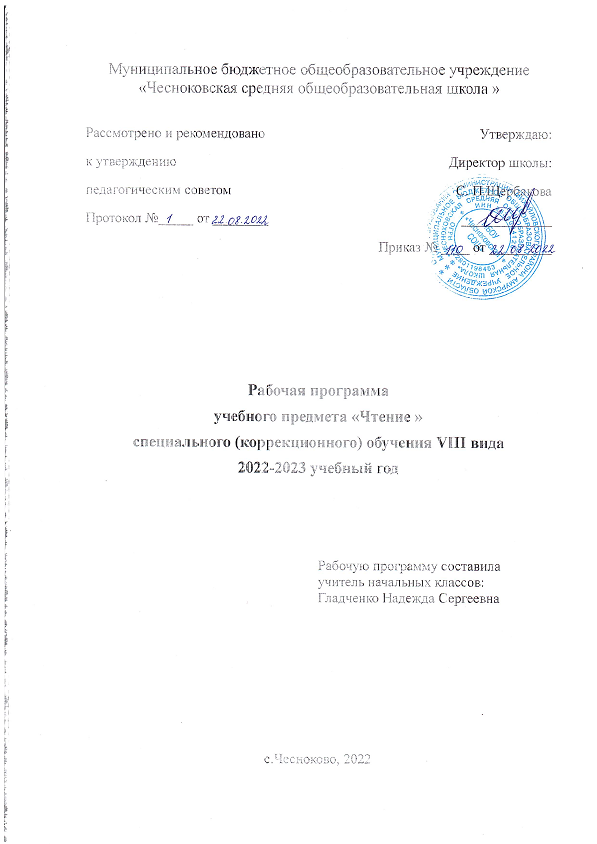 